POMAGAČ/POMAGAČICA U NASTAVI Radno mjesto
Mjesto rada: ĐULOVAC, BJELOVARSKO-BILOGORSKA ŽUPANIJA Broj traženih radnika: 2 Vrsta zaposlenja: Na određeno; novootvoreni poslovi Radno vrijeme: Puno radno vrijeme Način rada: Smjena - prijepodneSmjena - poslijepodneSmještaj: Nema smještaja Naknada za prijevoz: Djelomično Natječaj vrijedi od: 20.11.2014 Natječaj vrijedi do: 28.11.2014 Uvjeti na radnom mjestu: Rad na jednom mjestu Korištenje vlastitog vozila: Da Posloprimac
Razina obrazovanja: Srednja škola 4 godineViša ili prvostupanjskaVozački ispit: Kategorija B Radno iskustvo: Nije važno Ostale informacije: Mogućnost korištenja mjera za poticanje zapošljavanja - javni radovi

Mjesto rada: Đulovac (smjena prijepodne) ili Veliki Bastaji (smjena poslijepodne).
Mogućnost korištenja vlastitog vozila.

Pisanu zamolbu, životopis, presliku domovnice, dokaz o stručnoj spremi, uvjerenje o nekažnjavanju poslati na adresu škole. Poslodavac
Poslodavac: OSNOVNA ŠKOLA U ĐULOVCU Kontakt: pismena zamolba: ĐURINA ULICA 27, 43532 ĐULOVAC Hrvatski zavod za zapošljavanje 
Sva prava pridržana © 2014, www.hzz.hr 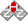 